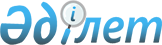 О внесении изменений и дополнений в постановление Правительства Республики Казахстан от 2 июня 2007 года № 454 "Об утверждении квалификационных требований, предъявляемых при лицензировании адвокатской и нотариальной видам деятельности"
					
			Утративший силу
			
			
		
					Постановление Правительства Республики Казахстан от 29 марта 2012 года № 365. Утратило силу постановлением Правительства Республики Казахстан от 19 ноября 2012 года № 1460

      Сноска. Утратило силу постановлением Правительства РК от 19.11.2012 № 1460 (вводится в действие по истечении двадцати одного календарного дня после первого официального опубликования).      Правительство Республики Казахстан ПОСТАНОВЛЯЕТ:



      1. Внести в постановление Правительства Республики Казахстан от 2 июня 2007 года № 454 «Об утверждении квалификационных требований, предъявляемых при лицензировании адвокатской и нотариальной видам деятельности» (САПП Республики Казахстан, 2007 г., № 18, ст. 204) следующие изменения и дополнения:



      1) в Квалификационных требованиях, предъявляемых при лицензировании адвокатской деятельности, утвержденных указанным постановлением:



      подпункт 3) пункта 1 изложить в следующей редакции:

      «3) прохождение стажировки от шести месяцев до одного года у адвоката, имеющего стаж адвокатской деятельности не менее пяти лет;»;



      пункты 2, 3 изложить в следующей редакции:

      «2. Квалификационное требование, предусмотренное подпунктом 3) пункта 1 настоящих квалификационных требований, предъявляемых при лицензировании адвокатской деятельности, не распространяется на лиц, прекративших полномочия судьи по основаниям, предусмотренным подпунктами 1), 2), 3), 9) и 12) пункта 1 статьи 34 Конституционного закона Республики Казахстан от 25 декабря 2000 года «О судебной системе и статусе судей Республики Казахстан.

      3. Квалификационное требование, предусмотренное подпунктом 4) пункта 1 настоящих квалификационных требований, предъявляемых при лицензировании адвокатской деятельности, не распространяется на:

      1) лиц, сдавших квалификационный экзамен в Квалификационной комиссии при Высшем Судебном Совете Республики Казахстан, успешно прошедшие стажировку в суде и получившие положительный отзыв пленарного заседания областного или приравненного к нему суда;

      2) лиц, прекративших полномочия судьи по основаниям, предусмотренным подпунктами 1), 2), 3), 9) и 12) пункта 1 статьи 34 Конституционного закона Республики Казахстан от 25 декабря 2000 года «О судебной системе и статусе судей Республики Казахстан»;

      3) лиц, уволенных из органов прокуратуры и следствия, при наличии стажа работы в должности прокурора или следователя не менее десяти лет, за исключением уволенных по отрицательным мотивам.»;



      2) в Квалификационных требованиях, предъявляемых при лицензировании нотариальной деятельности, утвержденных указанным постановлением:



      в пункте 1:



      подпункт 6) изложить в следующей редакции:

      «6) отсутствие судимости;»;



      дополнить подпунктами 7) и 8) следующего содержания:

      «7) достижение возраста двадцати пяти лет;

      8) наличие стажа работы по юридической специальности не менее двух лет.»;



      пункты 2, 3 изложить в следующей редакции:

      «2. Квалификационное требование, предусмотренное подпунктом 3) пункта 1 настоящих квалификационных требований, предъявляемых при лицензировании нотариальной деятельности, не распространяется на лиц, имеющих стаж работы государственным нотариусом, за исключением освобожденных от занимаемой должности по отрицательным мотивам.



      3. Квалификационное требование, предусмотренное подпунктом 4) пункта 1 настоящих квалификационных требований, предъявляемых при лицензировании нотариальной деятельности, не распространяется на:

      1) лиц, сдавших квалификационный экзамен в Квалификационной коллегии юстиции Республики Казахстан или в Квалификационной комиссии при Высшем Судебном Совете Республики Казахстан, постоянные судьи и лица, работавшие постоянными судьями, за исключением судей, освобожденных от должности судьи за порочащие проступки и нарушения законности при исполнении своих обязанностей;

      2) государственных нотариусов.».



      2. Настоящее постановление вводится в действие по истечении двадцати одного календарного дня после первого официального опубликования.      Премьер-Министр

      Республики Казахстан                       К. Масимов
					© 2012. РГП на ПХВ «Институт законодательства и правовой информации Республики Казахстан» Министерства юстиции Республики Казахстан
				